1) 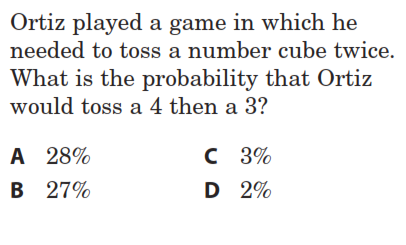 2)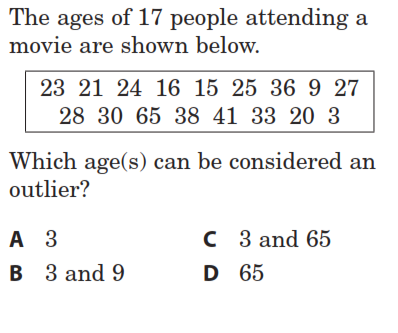 3)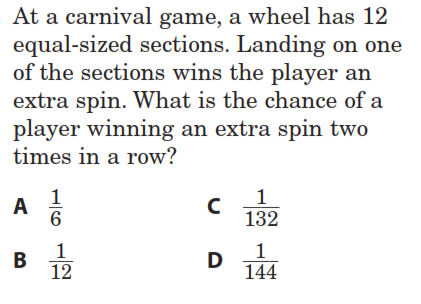 4) 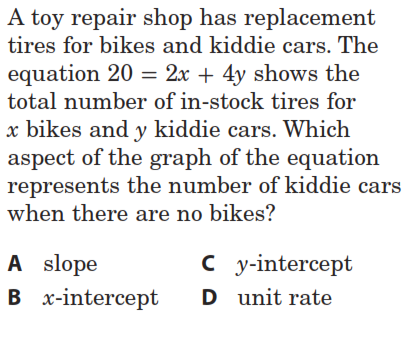 5)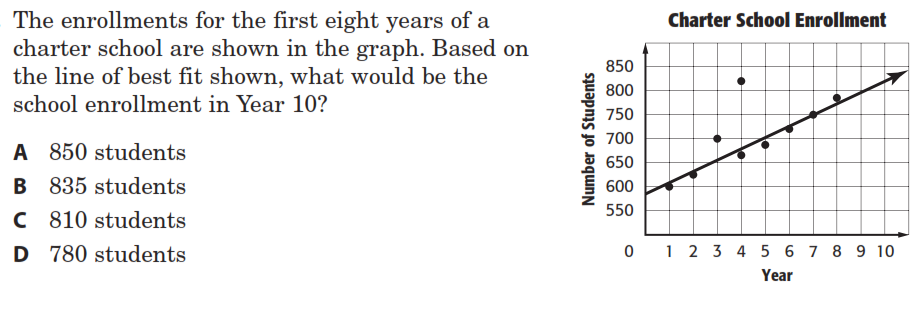 5)